NÁRODNÁ RADA SLOVENSKEJ REPUBLIKYVI. volebné obdobieČíslo: CRD-1637/2015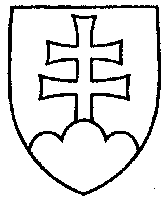 2090UZNESENIENÁRODNEJ RADY SLOVENSKEJ REPUBLIKYz 11. novembra 2015k vládnemu návrhu zákona, ktorým sa mení zákon č. 434/2010 Z. z. o poskytovaní dotácií v pôsobnosti Ministerstva kultúry Slovenskej republiky v znení neskorších predpisov a ktorým sa menia a dopĺňajú niektoré zákony (tlač 1699)	Národná rada Slovenskej republiky	po prerokovaní uvedeného vládneho návrhu zákona v druhom a treťom čítaní	s c h v a ľ u j evládny návrh zákona, ktorým sa mení zákon č. 434/2010 Z. z. o poskytovaní dotácií v pôsobnosti Ministerstva kultúry Slovenskej republiky v znení neskorších predpisov a ktorým sa menia a dopĺňajú niektoré zákony, v znení schválených pozmeňujúcich a doplňujúcich návrhov.      Peter  P e l l e g r i n i   v. r.        predseda       Národnej rady Slovenskej republikyOverovatelia:Rastislav  Č e p á k   v. r.Pavol  Z a j a c   v. r.